Own Heart’s DelightIan Tyson 1987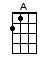 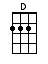 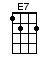 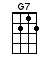 INSTRUMENTAL INTRO:  / 1 2 3 / 1 2If the [G] band at the [A] bar can play [D] waltzes and [G] shufflesI’m gonna [D] dance, with my [A] own heart’s de-[D]light [D][A] / [A] / [A] / [A]There’s a [A] light in the kitchen, as I cross the valleyAnd [A] head ‘er on into the [E7] yard [E7]And [E7] my wife is watchin’, from that light in the kitchenAs [E7] I cross that old cattle [A] guard [A]I [D] unload my horses, Two Bits and RoanieI [A] throw them a few flakes of [E7] hay [E7]My [E7] wife comes to greet me with that determined lookAnd the [E7] first thing that I heard her [A] say [A][D] Darlin’, we haven’t gone dancin’ [D][G] For such a [A] long time [D] now [D][D] It’s been so long since we twirled around the dance floorI’ve [E7] almost forgotten [A] how [A]So [D] gas up the pick-up, I’ll bring the babiesThey’ll [G] stay with the neighbours to-[E7]night [E7]And if the [G] band at the [A] bar, can play [D] waltzes and [G] shufflesI’m gonna [D] dance, with my [A] own heart’s de-[D]light [D]If the [G] band at the [A] bar can play [D] waltzes and [G] shufflesI’m gonna [D] dance, with my [A] own heart’s de-[D]light [E7]So [A] I drank a cold one, I sang in the showerI [A] pondered upon marriage and [E7] such [E7]They say this [E7] country was hell, on horses and womenI [E7] guess it ain’t changed all that [A] much [A]But [D] we make a good team, my lady and II couldn’t [A] ask for anything [E7] more [E7]If [E7] you don’t believe me, just catch us tonightWe’ll be the [E7] best dancers out on that [A] floor [A][D] Darlin’, we haven’t gone dancin’ [D][G] For such a [A] long time [D] now [D][D] It’s been so long since we twirled around the dance floorI’ve [E7] almost forgotten [A] how [A]So [D] gas up the pick-up, I’ll bring the babiesThey’ll [G] stay with the neighbours to-[E7]night [E7]And if the [G] band at the [A] bar, can play [D] waltzes and [G] shufflesI’m gonna [D] dance, with my [A] own heart’s de-[D]light [D]If the [G] band at the [A] bar, can play [D] waltzes and [G] shufflesI’m gonna [D] dance, with my [A] own heart’s de-[D]light [A][D]www.bytownukulele.ca